ProjektasROKIŠKIO rajono savivaldybėS TARYBASPRENDIMASDĖL ROKIŠKIO RAJONO SAVIVALDYBĖS TARYBOS 2019 M. RUGSĖJO 27 D. SPRENDIMO NR. TS-204 „DĖL SAVIVALDYBĖS TURTO PERDAVIMO VALDYTI, NAUDOTI IR DISPONUOTI JUO PATIKĖJIMO TEISE IR LEIDIMO IŠNUOMOTI NEGYVENAMĄSIAS PATALPAS VIEŠOJO KONKURSO BŪDU“ DALINIO PAKEITIMO2022 m. birželio 23 d. Nr. TS-RokiškisVadovaudamasi Lietuvos Respublikos vietos savivaldos įstatymo 18 straipsnio 1 dalimi, Rokiškio rajono savivaldybės taryba nusprendžia:Iš dalies pakeisti Rokiškio rajono savivaldybės tarybos 2019 m. rugsėjo 27 d. sprendimą Nr. TS-204 „Dėl savivaldybės turto perdavimo valdyti, naudoti ir disponuoti juo patikėjimo teise ir leidimo išnuomoti negyvenamąsias patalpas viešojo konkurso būdu“ ir pripažinti netekusiu galios sprendimo 3 punktą.Skelbti sprendimą savivaldybės interneto svetainėje www.rokiskis.lt.Šis sprendimas per vieną mėnesį gali būti skundžiamas Regionų apygardos administracinio teismo Panevėžio rūmams (Respublikos g. 62, Panevėžys) Lietuvos Respublikos administracinių bylų teisenos įstatymo nustatyta tvarka.Savivaldybės meras								Ramūnas GodeliauskasGailutė VaikutienėRokiškio rajono savivaldybės tarybaiSPRENDIMO PROJEKTO ,,DĖL ROKIŠKIO RAJONO SAVIVALDYBĖS TARYBOS 2019 M. RUGSĖJO 27 D. SPRENDIMO NR. TS-204 „DĖL SAVIVALDYBĖS TURTO PERDAVIMO VALDYTI, NAUDOTI IR DISPONUOTI JUO PATIKĖJIMO TEISE IR LEIDIMO IŠNUOMOTI NEGYVENAMĄSIAS PATALPAS VIEŠOJO KONKURSO BŪDU“ DALINIO PAKEITIMO“ AIŠKINAMASIS RAŠTASSprendimo projekto tikslai ir uždaviniai.Pripažinti netekusiu galios sprendimą, dėl leidimo išnuomoti Rokiškio rajono savivaldybės administracijos valdomas 114,41 kv. m patalpas, esančias pastate – administraciniame (patalpos kadastrinių matavimų byloje pažymėtos: 20 (58,93 kv. m), 21 (32,28 kv. m), 22 (6,25 kv. m), 23 (2,75 kv. m), 24 (1,12 kv. m), 31 (1,28 kv. m), 32 (1,44 kv. m), 33 (2,47 kv. m), 34 (7,89 kv. m)) unikalus Nr. 7397-3001-8018, Respublikos g. 94, Rokiškis.Teisinio reguliavimo nuostatos.Lietuvos Respublikos vietos savivaldos įstatymo 18 straipsnio 1 dalis.Sprendimo projekto esmė.	Rokiškio rajono savivaldybės taryba 2019 m. rugsėjo 27 d. sprendimo Nr. TS-204 „Dėl savivaldybės turto perdavimo valdyti, naudoti ir disponuoti juo patikėjimo teise ir leidimo išnuomoti negyvenamąsias patalpas viešojo konkurso būdu“ 3 punktu leido išnuomoti viešo konkurso būdu 10 metų nekilnojamąjį turtą – 114,41 kv. m patalpas adresu: Respublikos g. 94, Rokiškio  m. ir nustatė naudojimo paskirtį – viešojo maitinimo veiklai vykdyti. Nuomos sutartis su viešo maitinimo įstaiga nutraukta, patalpos šiuo metu yra laisvos.Laukiami rezultatai.Bus užtikrintas efektyvus Rokiškio rajono savivaldybės nekilnojamo turto panaudojimas.Finansavimo šaltiniai ir lėšų poreikis.Sprendimo įgyvendinimui savivaldybės biudžeto lėšų nereikės.Suderinamumas su Lietuvos Respublikos galiojančiais teisės norminiais aktais.Projektas neprieštarauja galiojantiems teisės aktams.Antikorupcinis vertinimas.Teisės akte nenumatoma reguliuoti visuomeninių santykių, susijusių su Lietuvos Respublikos korupcijos prevencijos įstatymo 8 straipsnio 1 dalyje numatytais veiksniais, todėl teisės aktas nevertintinas antikorupciniu požiūriu.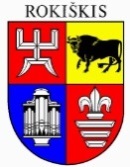 Turto valdymo ir ūkio skyriaus vyriausioji specialistėGailutė Vaikutienė